EL CONCERT DE SANTA CECÍLIA A L’AUDITORI SIXTO MIRJ. Carlos Luis BeltranDissabte 25 de novembre i amb motiu de la festivitat de santa Cecília, la Banda Musical Rapitenca va començar amb una cercavila  fins a l’església del Barri, on el mossèn va oficiar una pregaria amb motiu de santa Cecília. És una cerimònia que es fa per a la Banda, per la qual cosa resulta molt curiós veure la església plena de músics. També durant l’acte, un quartet de clarinets, format per quatre noies alumnes de l’escola van tocar unes peces musicals. Després, vàrem anar a fer-nos una foto de la Banda davant de l’Església Nova i vam tornar en cercavila cap a l’Agrupació. Allí, havíem preparat un vermut per a la Banda i va resultar ser una trobada molt agradable i festiva. Ja a la tarda, a les 19:00 va començar el primer concert de la Banda a l’Auditori Sixto Mir. Un acte que comporta nervis i emoció a parts iguals per a tots. Totes les peces van ser molt simfòniques i de molta sonoritat i espectaculars, totes ells basades en llegendes mítiques. Tanmateix, la  primera peça va ser un pasdoble que el nostre músic, professor i segon director, Ignasi Reverté, va composar per a l’ocasió i dedicat al nostre mític director Sixto Mir. La interpretació, que el director Toni Alburquerque va composar i dedicar a un jove músic que fa uns anys ens va deixar, de “El Príncep Valent” també va ser molt emotiva. Les peces varen agradar moltíssim al públic i es va notar, perquè els aplaudiments s’allargaven mes de l’habitual i, fins i tot, en acabar el concert amb l’himne de la Ràpita, els aplaudiments es varen allargar tant que el director va haver de sortir dos cops per a saludar.Durant el concert, se van fer alguns petits parlaments i homenatges. Primer Pau Lleixà va presentar l’acte, després Ignasi Reverte va regalar una partitura enquadernada del seu pasdoble “Sixto Mir” a la família del Mestre Sixto, partitura que va recollir la seva néta Sara.Després,  el president de l’Agrupació, J. Carlos Luis Beltran,  va fer un parlament dedicant el concert al mestre Sixto i a tots els membres de l’Agrupació que han permès la pervivència de l’entitat durant els 70 anys de vida. Es van rememorar també els anteriors presidents i les Juntes i  els que per un motiu o altre, no varen poder estar allí. Tot seguit Isabel Asensi ens va parlar de Sixto Mir, dels seus principis com a músic a Vinaròs, la seva trajectòria a l’exèrcit i el seu pas per la Ràpita i l’AMR, fins a la seva mort. Un cop acabat el seu parlament se li va lliurar un ram de flors com a agraïment per la seva tasca divulgant la història de l’AMR i per la seva tesi doctoral dedicada a les Bandes de Música de la Ràpita.   A la segona part, abans de continuar amb el concert i per sorpresa per als protagonistes, es van fer entrega del pin amb la insígnia de l’Agrupació a Helena Labordeta, per portar ja mes de 25 anys com a música (això és un acte que s’està fent últimament amb tots els músics que ho compleixen) i també al nostre director Toni Alburquerque pels 20 anys  com a director. Com que cap dels dos s’ho esperaven, va ser molt emotiu. I per acabar un dia tan increïble, tota la Banda vàrem a anar a sopar al restaurant Les Algues, on encara estàvem tots emocionats pel concert fabulós a l’Auditori i per la rebuda del públic. Moltes emocions i molta felicitat de poder tocar en el nostre nou i esplèndid Auditori i un dia històric per a recordar molt de temps.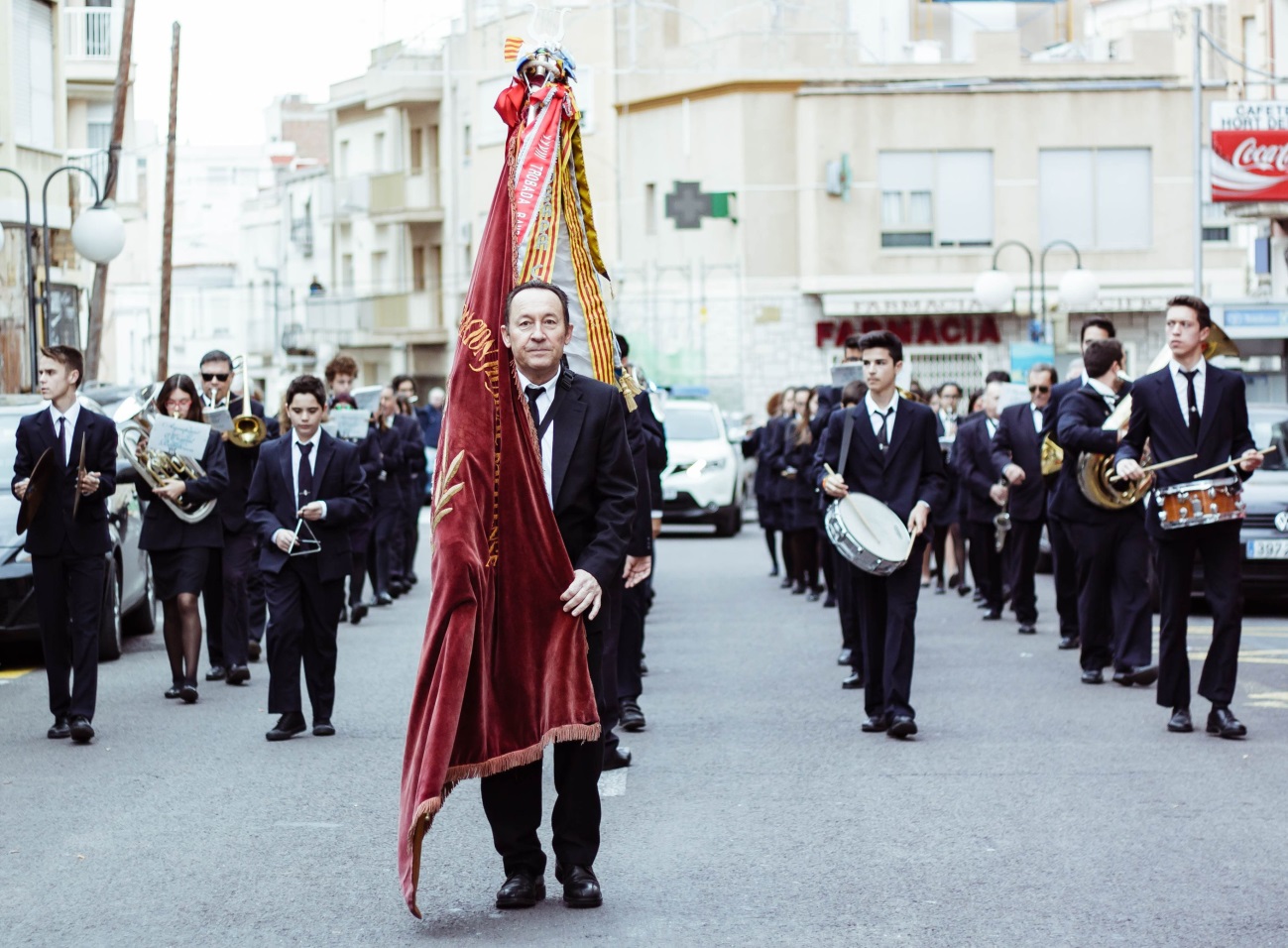 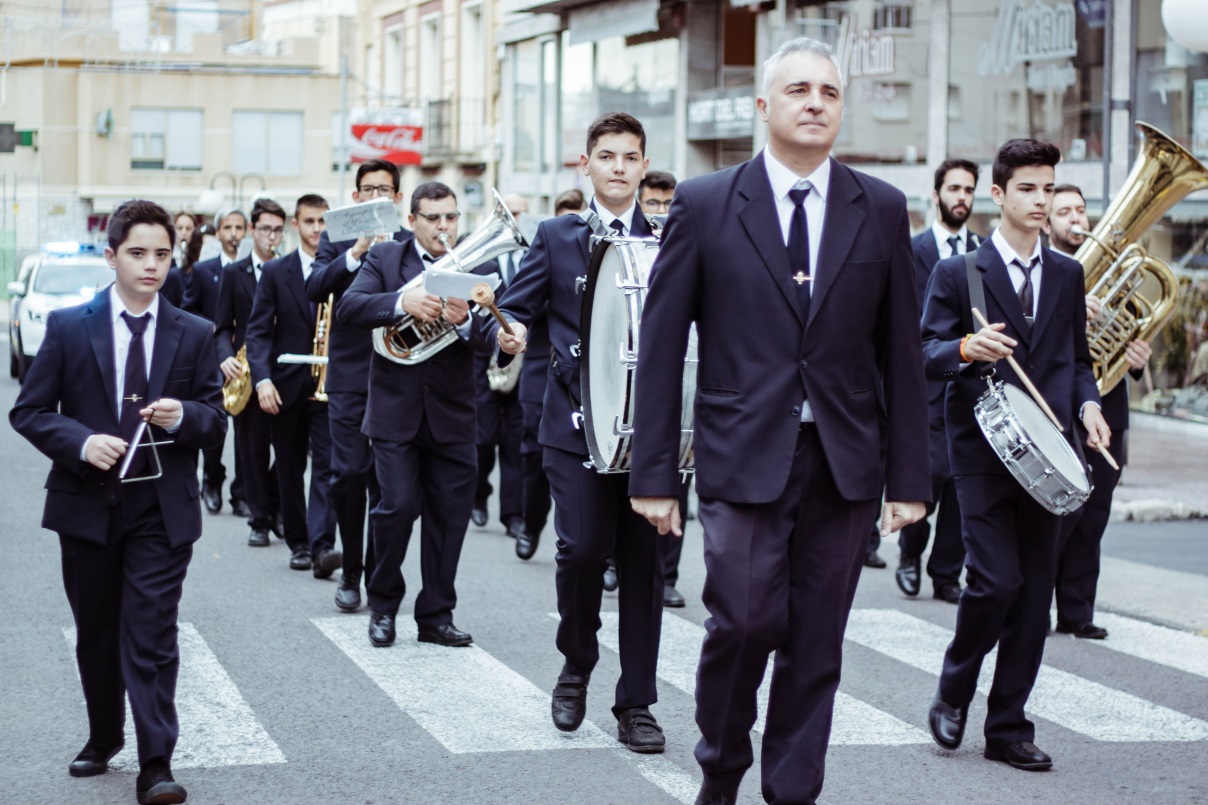 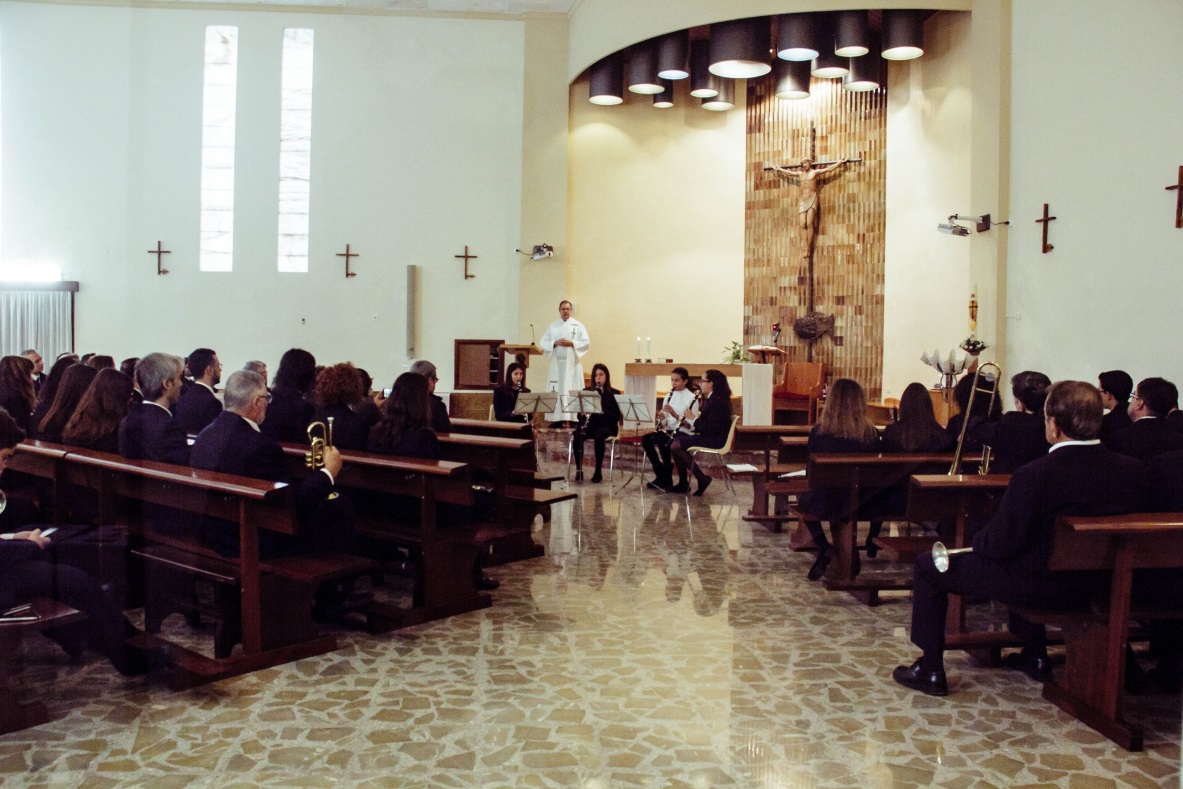 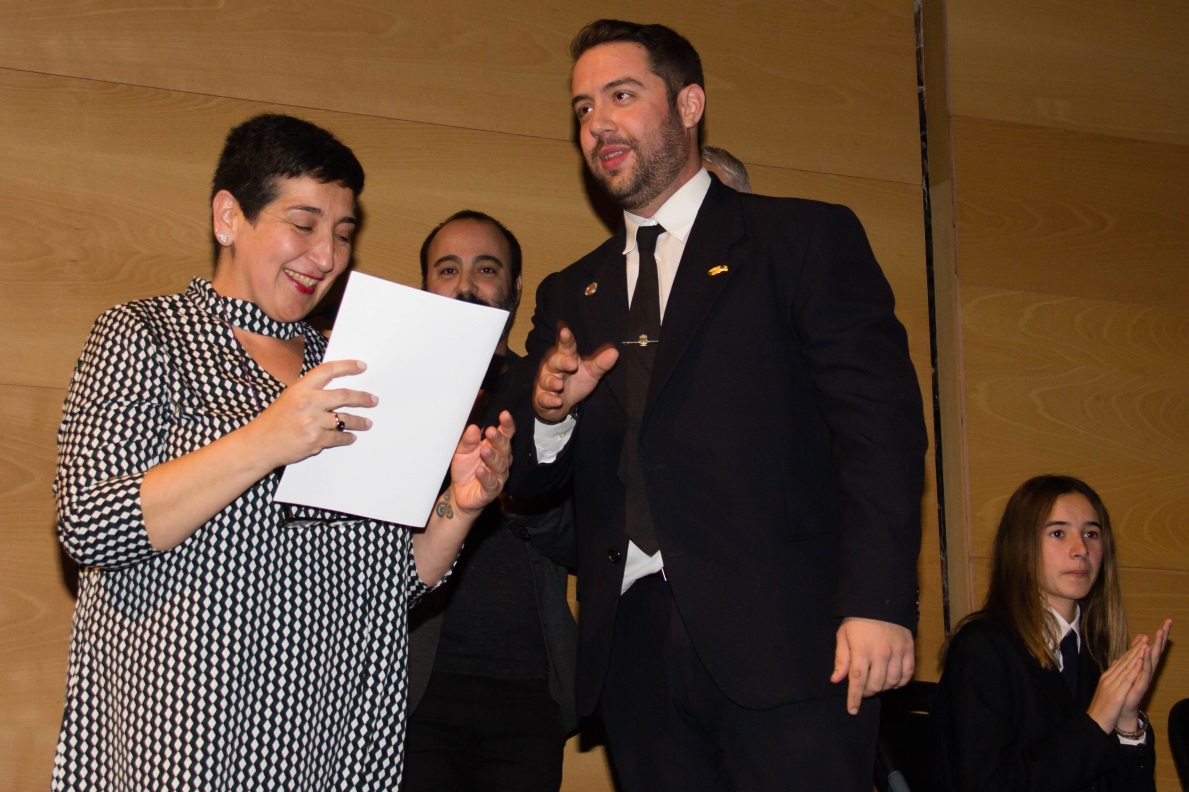 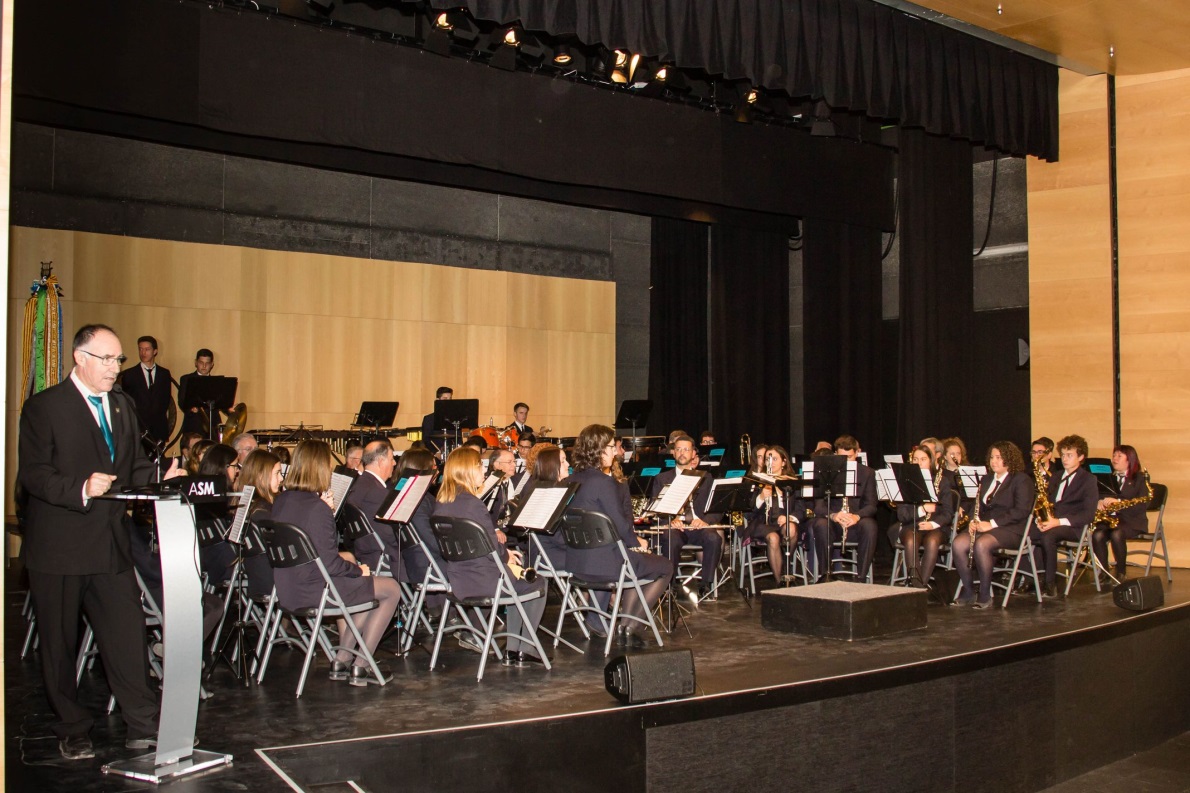 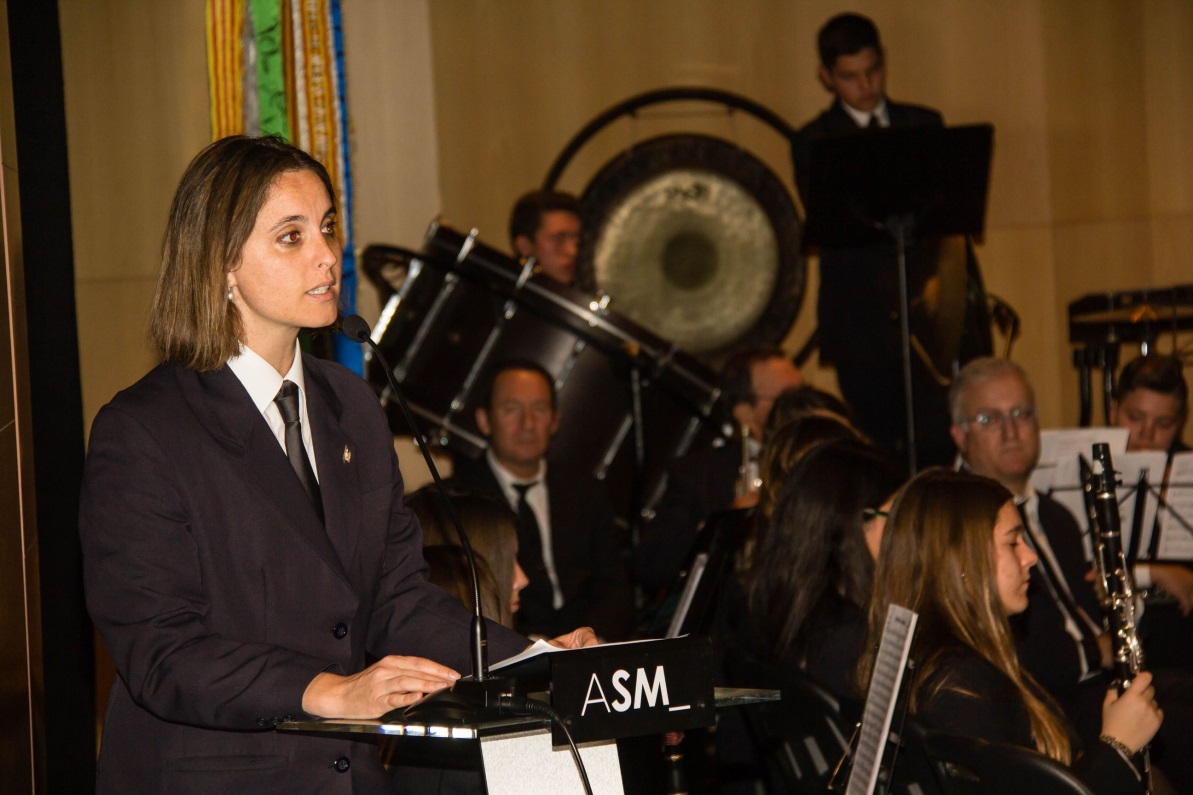 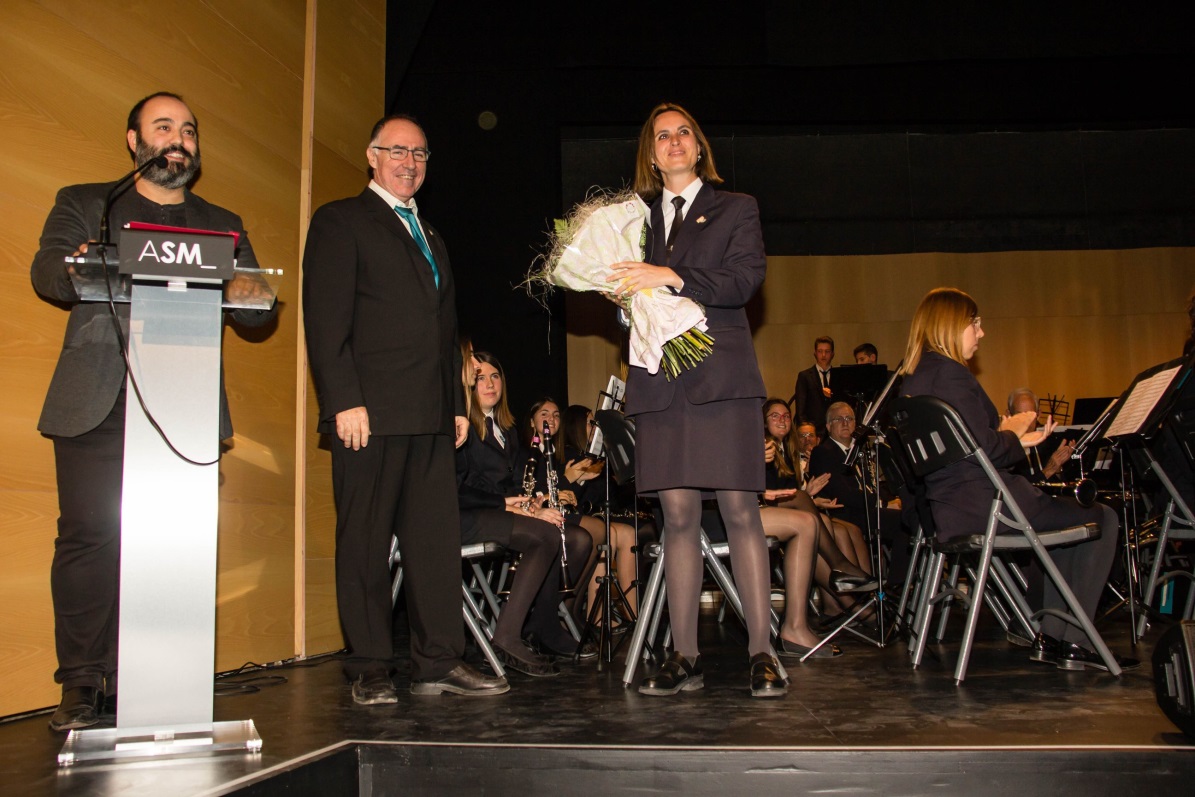 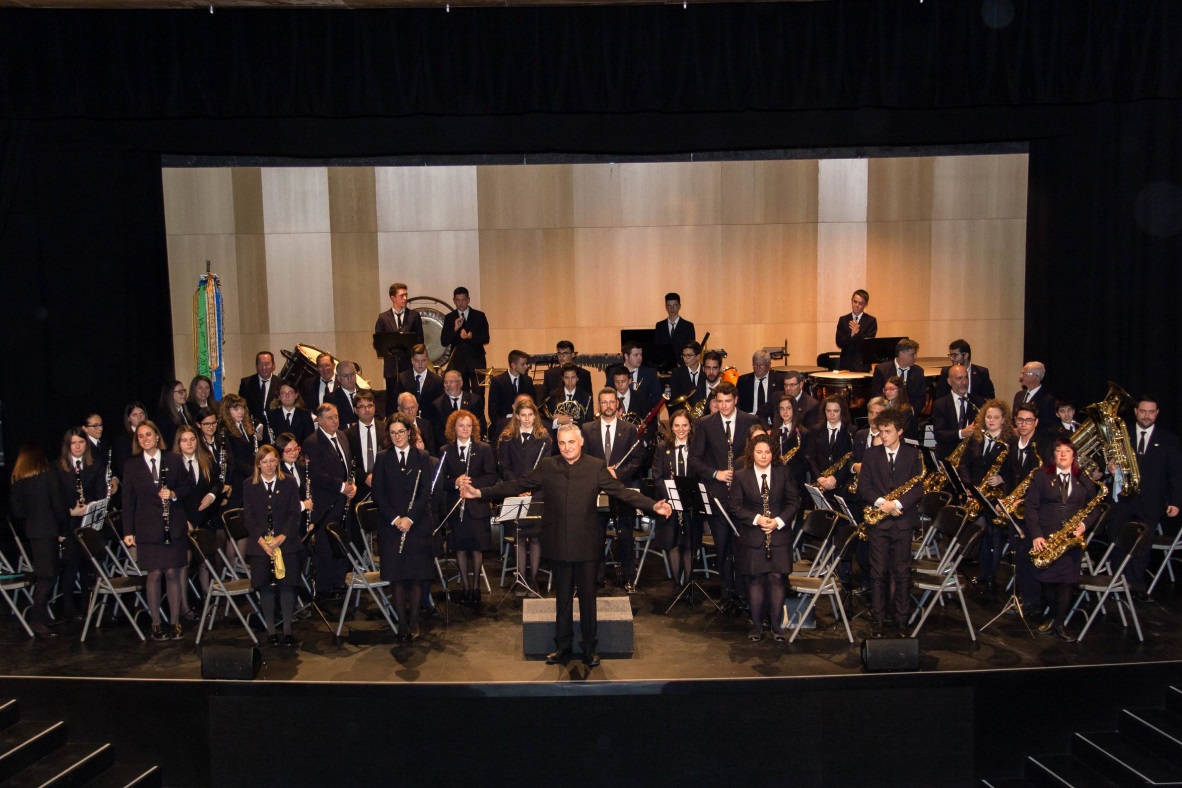 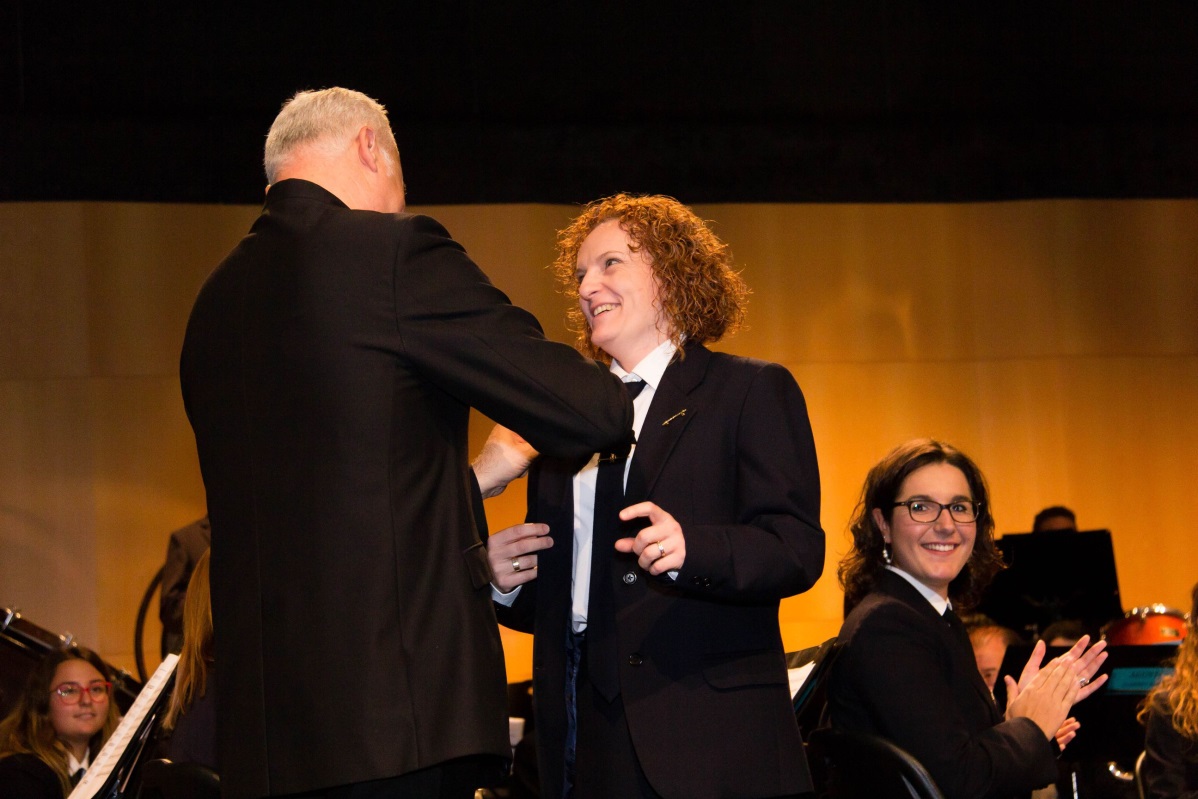 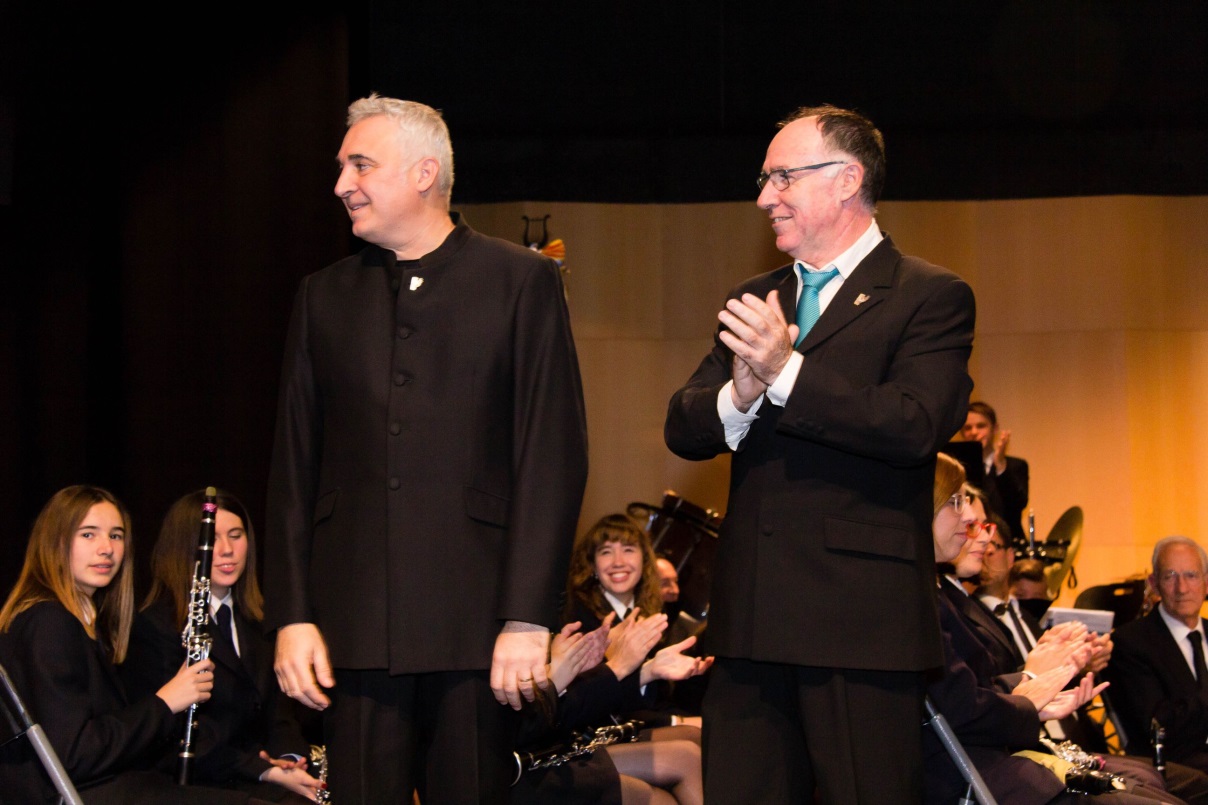 